Order of WorshipIntroductionAs we gather for worship at home, at church or in groups wherever our space is created, or as individuals on social media, television, or internet let us join hearts and celebrate God who is in control of our lives.We thank you for joining us this morning for this special service on this network for Worship. We gather at a time when the CORONA Virus is wreaking havoc in the world but we know nothing lasts forever.  God alone is sufficient.  We trust in His mercy and love. Introit: “Why Should He Love Me So...?” – Saxthorpe ChoristersTHE CALL TO WORSHIP		 L:	On this day our Lord was tried before the High Priests, then by Pilate, after which he was tried by Herod, again by Pilate.  He was scourged, mocked, and condemned to death.  He was led out to Calvary, and at nine o’clock he was crucified between two criminals.  At intervals, he spoke the first “three words from the Cross.”  From twelve o’clock onwards he suffered bitter pain, thirst and desolation, and spoke another “three words from the Cross.”  At three o’clock he spoke his last words, “Father, into your hands I commend my spirit”, then he bowed His head and died.  Is it nothing to you, all you who pass by? Look and see if there was any sorrow like my sorrow. R:	Greater love has no man than this…that a man lay down his life for his friends. L:	Christ died for our sins, once and for all; the righteous for the Unrighteous, that he might bring us to God.WORDS SPOKEN BY JESUS FROM THE CROSS“Father, forgive them, for they know not what they do.”
 (Luke 23:26—34)     -  Rev’d Dr. Wayneford McFarlane32 Two others also, who were criminals, were led away to be put to death with him. 33 When they came to the place that is called The Skull, they crucified Jesus there with the criminals, one on his right and one on his left. 34 Then Jesus said, “Father, forgive them; for they do not know what they are doing.” And they cast lots to divide his clothing. 35 And the people stood by, watching; but the leaders scoffed at him, saying, “He saved others; let him save himself if he is the Messiah of God, his chosen one!” 36 The soldiers also mocked him, coming up and offering him sour wine, 37 and saying, “If you are the King of the Jews, save yourself!” 38 There was also an inscription over him, “This is the King of the Jews.”MEDITATIONPRAYERHymn: “All Ye That Pass By…” [# 101 VIP vs 1,2 & 4]“My God, my God, why have you forsaken me?”(Matthew 27:45—49) - Pastor Maurice Goldson45 From noon on, darkness came over the whole land[a] until three in the afternoon. 46 And about three o’clock Jesus cried with a loud voice, “Eli, Eli, lema sabachthani?” that is, “My God, my God, why have you forsaken me?” 47 When some of the bystanders heard it, they said, “This man is calling for Elijah.” 48 At once one of them ran and got a sponge, filled it with sour wine, put it on a stick, and gave it to him to drink. 49 But the others said, “Wait, let us see whether Elijah will come to save him.”MEDITATIONPRAYERHymn: “Beneath the Cross of Jesus…” [# 99 VIP]"I thirst" (John 19:28-39)     -  Sis. Prudence Brown28 After this, when Jesus knew that all was now finished, he said (in order to fulfill the scripture), “I am thirsty.” 29 A jar full of sour wine was standing there. So they put a sponge full of the wine on a branch of hyssop and held it to his mouth.  30 When Jesus had received the wine, he said, “It is finished.” Then he bowed his head and gave up his spirit.  31 Since it was the day of Preparation, the Jews did not want the bodies left on the cross during the sabbath, especially because that sabbath was a day of great solemnity. So they asked Pilate to have the legs of the crucified men broken and the bodies removed. 32 Then the soldiers came and broke the legs of the first and of the other who had been crucified with him. 33 But when they came to Jesus and saw that he was already dead, they did not break his legs. 34 Instead, one of the soldiers pierced his side with a spear, and at once blood and water came out. 35 (He who saw this has testified so that you also may believe. His testimony is true, and he knows that he tells the truth.) 36 These things occurred so that the scripture might be fulfilled, “None of his bones shall be broken.” 37 And again another passage of scripture says, “They will look on the one whom they have pierced.” 38 After these things, Joseph of Arimathea, who was a disciple of Jesus, though a secret one because of his fear of the Jews, asked Pilate to let him take away the body of Jesus. Pilate gave him permission; so he came and removed his body. 39 Nicodemus, who had at first come to Jesus by night, also came, bringing a mixture of myrrh and aloes, weighing about a hundred pounds. MEDITATION		- Pastor Clifton BrownPRAYERHymn: “Room at the Cross…” "It is finished" (John 19:30)	- Rev’d Bosworth Mullings30 When Jesus had received the wine, he said, “It is finished.” Then he bowed his head and gave up his spirit.MEDITATIONHymn: “Were You There…” [# 111 VIP]Prayers of IntercessionThe Lord’s PrayerSelection: “Pie Jesu…” 	- Bro. Mickel Gordon & Friends 
    from the University of Arkansas Closing PrayerL:	Lord, when you were buried it seemed like the end of everything you promised and stood for.  But it wasn't, it was only the beginning.  As we travel from the Crucifixion through the Vigil of Easter to the Resurrection, be with us in a special way to help us recall and reflect in our hearts who you are and what you have done for us. 

Father, send down your abundant blessing upon your people who have devoutly recalled the death of your Son.  Grant us all your pardon and bring us your comfort.  May our faith grow stronger and our eternal salvation be assured.  We ask this through Christ our Lord.  Amen.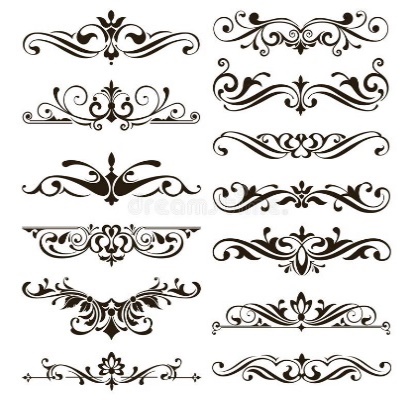 The Methodist Church in the Caribbean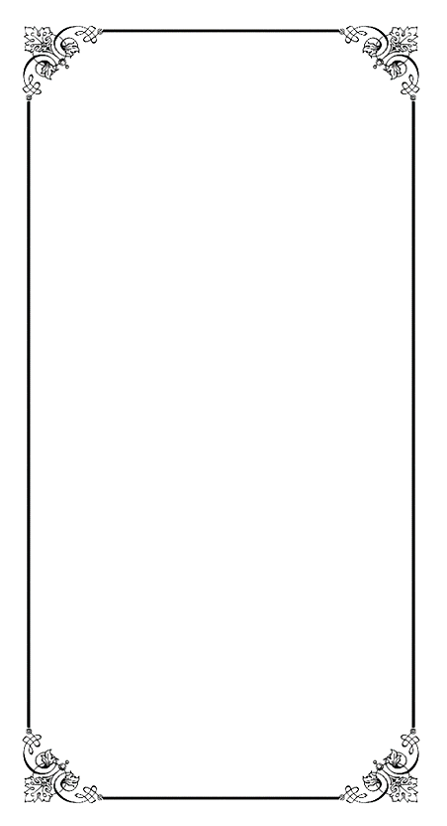 and the Americas (MCCA)Jamaica DistrictDISTRICT THEME:“Spreading Scriptural Holiness to Reform the Nation…Beginning with Me”Sub Theme “Caring for the Body, Mind and Soul as we serve the present age”METHODIST VOICES IN WORD AND SONGTELEVISION MINISTRY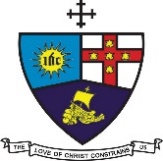 CRUCIFIXION OF OUR LORDFriday, April 2, 2021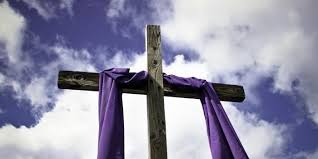 GOOD FRIDAY                 District Bishop:  Rev’d Christine Gooden- Benguche                District Conference Secretary:  Rev’d Dr. Wayneford McFarlaneA warm welcome to all worshippers! Organist:Sis. Melrose DaviesSis. Melrose DaviesChoristers:Choristers:Sis. Yvonne BrownSis. Yvonne BrownSis. Marie MillerSis. Lucette CargillSis. Lucette CargillSis. Yvonne PattersonSis. Valerie HindsSis. Valerie HindsBro. Nigel Haye